Стихи для обучения детей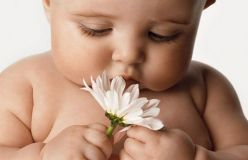 Как изучить с ребёнком части тела. Как рассказать ребенку о строении человека? Данные стихотворения помогут вам в этом.Учим названия частей тела и лицаШел старик дорогою,дорогою, дорогою, Нашел козу безрогую,безрогую, безрогую. Давай коза попрыгаем,попрыгаем, попрыгаем, Да ножками подрыгаем,подрыгаем, подрыгаем. А коза бодается, бодается,бодается, А старик ругается, ругается, ругается.***Гоп, гоп! Конь живой. И с хвостом и с гривой. Он качает головой, Вот какой красивый! Я залез на коня И держусь руками. Посмотрите на меня. Я поехал к маме.М. Клокова***Маленькие ножки, Маленькие ножки! За водой ходили Маленькие ножки. И домой спешили Маленькие ножки. Дома танцевали Маленькие ножки, Ой, как танцевали Маленькие ножки.***— Ножки, ножки, где вы были?— За грибами в лес ходили.— Что вы, ручки, работали?— Мы грибочки собирали.— А вы, глазки, помогали?— Мы искали да смотрели — Все пенечки оглядели.Вот и Ванюшка с грибком, С подосиновичком!***Большие ноги Шли по дороге: Топ-топ-топ-топ-топ, Топ-топ-топ-топ-топ. Маленькие ножки Бежали по дорожке: Топ-топ-топ-топ-топ, Топ-топ-топ-топ-топ.***Жил-был зайчик Длинные ушки. Отморозил зайчик Носик на опушке. Отморозил носик, Отморозил хвостик! И поехал греться К ребятишкам в гости...В. Хорол***А барашенькиКрутороженьки По горам ходят, В дудочку играют, — Васю потешают. А сороки-белобоки Стали примечати, А совища из лесища Глазами-то: хлоп-хлоп! А козлище из хлевища Ногами-то: топ-топ!***Стенка,стенка,потолок,Два окошка,дверь,звонок: «Дзи-и-и-инь»***Как у нашего кота Шубка очень хороша, Как у котика усы Удивительной красы, Глаза смелые, Зубки белые.